<Gelvez appendix>Juan David Gelvez F. and Marcus Johnson, Los nadies y las nadies: The Effect of Peacebuilding on Political Behavior in Colombia. Latin American Politics and Society vol. 66, no. 3 (Fall 2024).AppendixFigure A1 Petro- Márquez vote share on the first (left) and second (right) round by deciles.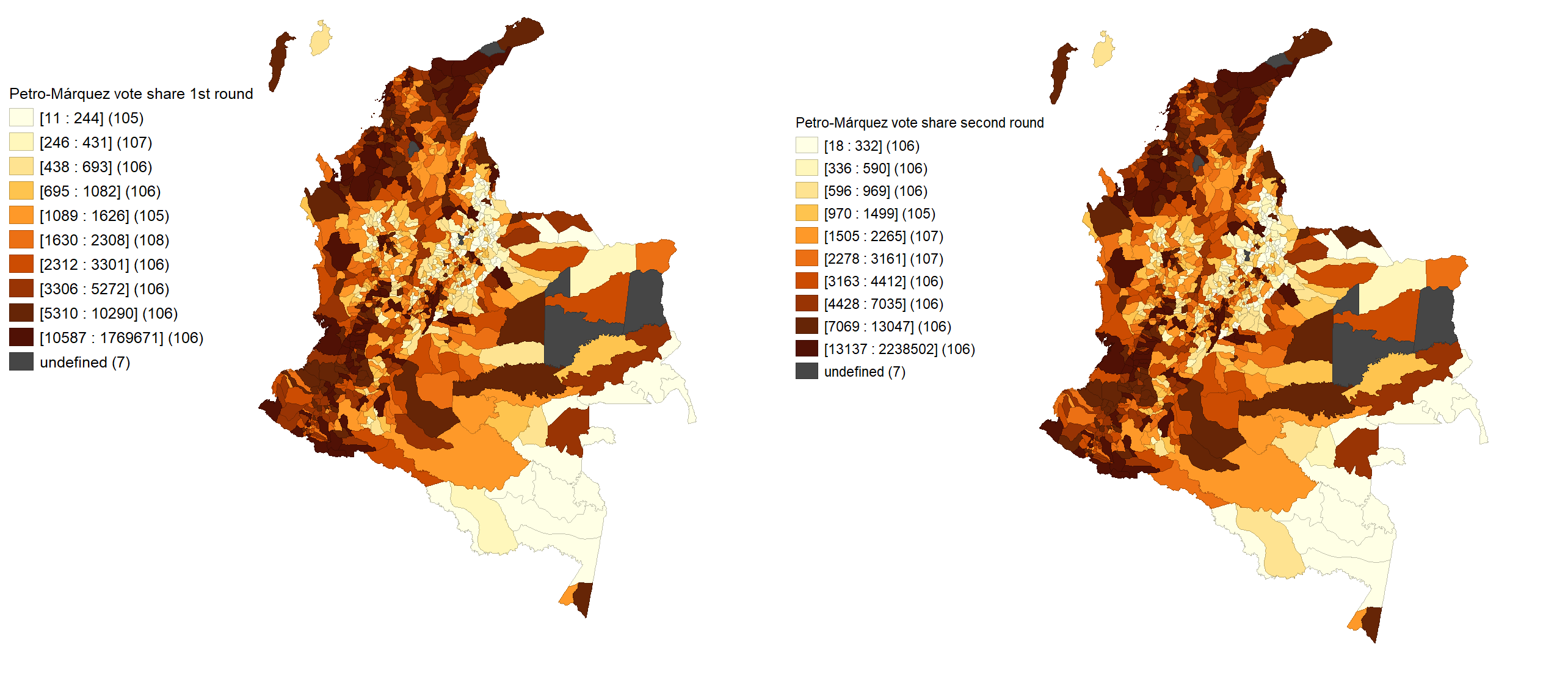 Table A1. Definitions and descriptives statistics of the main variablesFigure A2 Predicted values and Actual Values of Petro- Márquez vote share on the first round.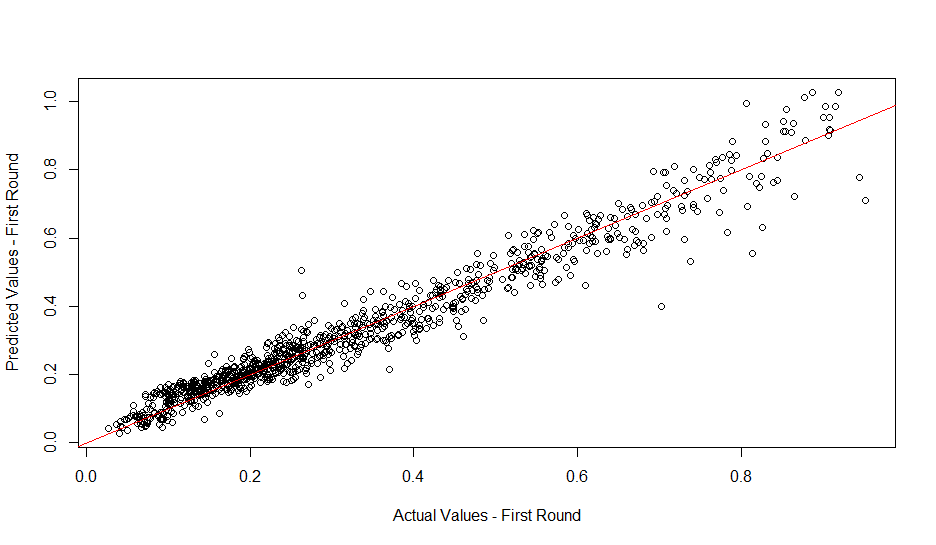 Figure A3 Predicted values and Actual Values of Petro- Márquez vote share on the second round.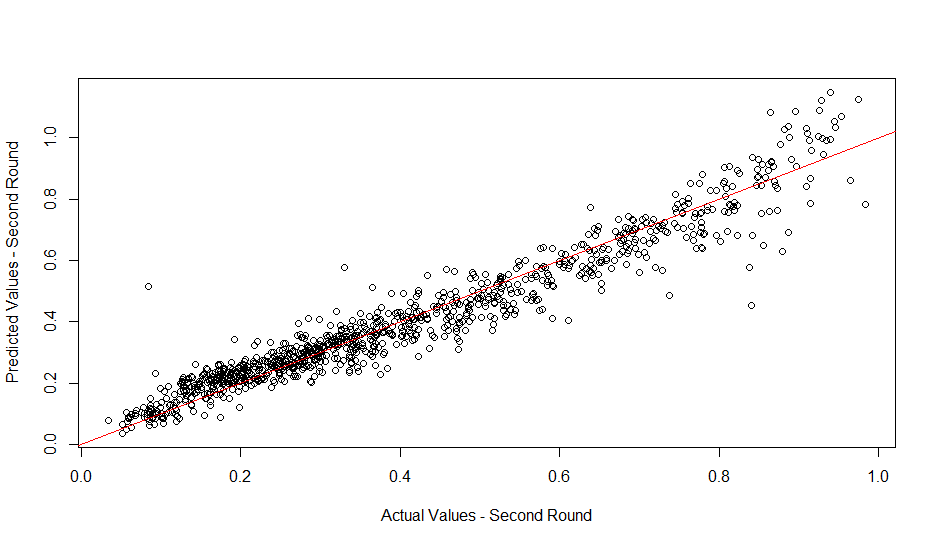 Table A2 First round determinants of Petro- Márquez vote share.Table A3 Second round determinants of Petro- Márquez vote share. Figure A4 Predicted values of Petro- Márquez vote share for PDET and non-PDET municipalities in the first round.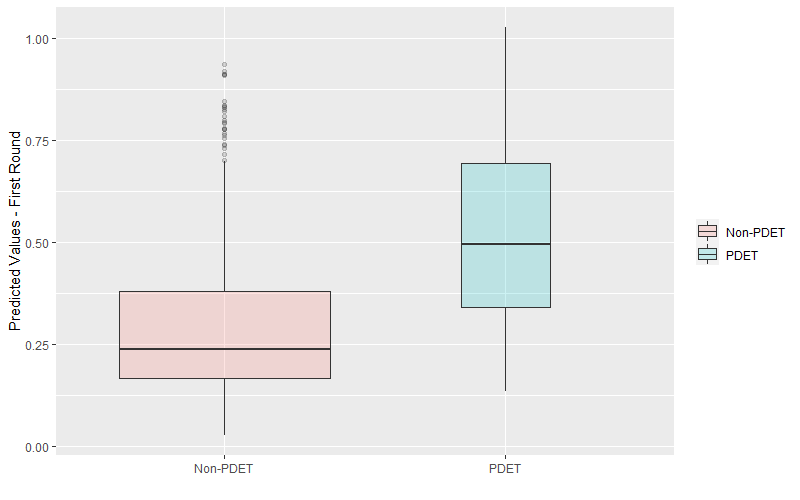 Figure A5 Predicted values of Petro- Márquez vote share for PDET and non-PDET municipalities in the second round.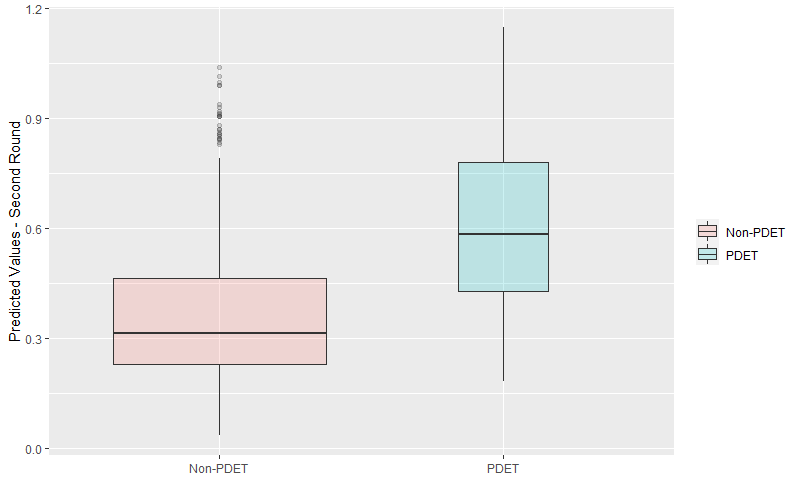 Table A4 Robustness check using VIPAA dataset. Petro- Márquez vote share as the dependent variableTable A5 Robustness check using VIPAA dataset disaggregating by paramilitaries. Petro- Márquez vote share as the dependent variableTable A6 Covariants of the probability to be chosen as a PDET.Figure A6 Estimated propensity scores by treatment status.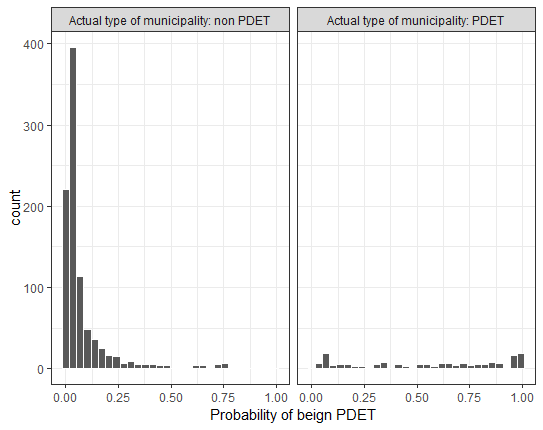 Figure A7 Distribution of matched and unmatched units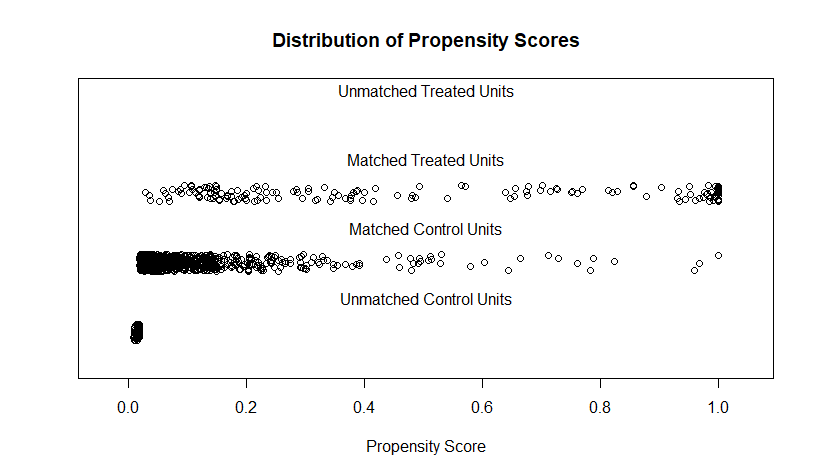 Table A7. Welch Two Sample t-test between treatment (PDET) and control group on covariants before the matching.Table A8. Welch Two Sample t-test between treatment and control group on covariates after the matching.Figure A8 Voter turnout in presidential elections.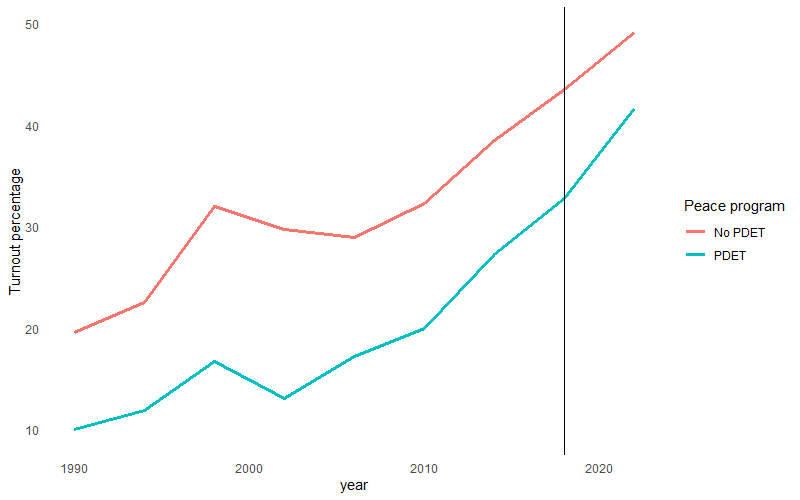 VariableDescriptionDescriptive StatisticsAcciones subversivasNumber of actions of a military nature that involves armed interaction between guerrilla groups Public Forces in the municipality from 2003 to 2019; this includes four different guerrillas (FARC, ELN, ERP, ERG and EPL).Min = 0
Max = 107
Mean = 2.42PDETPDET 1 if the municipality is part of the PDET program, 0 otherwiseMin = 0
Max = 1
n = 170Petro-Márquez Vote-Share (Round 1 and Round 2)Percentage of votes for Gustavo Petro and Francia Márquez at the municipal level in the two presidential elections of 2022 (first and second round)In the first round,
Min = 2.73%
Max = 95.18%
Mean = 34.74%.Petro vote share 2018Percentage of votes for Gustavo Petro at the municipal level in 2018In the first round of 2018, Min = 1.07%
Max = 88.59%,
Mean = 24.35%.Violence (VIPAA)Indicates the violent presence (human rights violations) of armed actors at the municipality-year level. Five main categories of armed actors: Insurgents, paramilitaries, government forces, FARC dissidents between 1988 and 2019.For the period 2003-2011, Min = 0
Max = 1245
Mean = 29.15Social leadersNumber of social leaders killed in a municipality between 2005 and 2020.Min = 0
Max = 34
Mean = 0.8192Incumbent coalitionThis dichotomous variable equals one if the mayor is part of one of the political parties that were part of President Duque's congress coalition.Min = 0
Max = 1
Mean = 0.8Local capacitiesThis variable measures the average performance of the management of territorial entities in 2005 and 2017, based on: the results obtained, the commitments made by these entities in development plans, the framework of the decentralization of competencies and resources process, and compliance with the legal framework that underpins it.Min = 28.17
Max = 82.02
Mean = 62.69NBIAverage of the index of unsatisfied basic needs at the municipality level between 1993, 1995, 2000, 2005 and 2018.Min = 11.01
Max = 100
Mean = 46.73Coca cropsThe average number of hectares of coca crops in a given municipality between 1998-2018.Min = 0
Max = 118676.4
Mean = 1598.26Slave ratio The ratio of the slave population in the middle of the XIX century collected by Ahmed., et al (2021).Min = -0.32
Max = 9.77
Mean = 0Distance to capitalLinear distance to the capital of the department in kilometers.Min = 0
Max = 360.77
Mean = 80.38AltitudeHeight of the municipality - MSL (Meters Above Sea Level) Min = 2
Max = 25221
Mean = 1110PopulationLog of the total population Min = 6.82
Max = 14.57
Mean = 9.47Covid death rateNumber of Covid-19 deaths as a proportion of the total population by December 2021.Min = 0
Max = 0.765
Mean = 0.154VariableModel 1Model 2Model 3Model 4Model 5Model 6VariableModel 1Model 2Model 3Model 4Model 5Model 6(Intercept)0.308***0.293***0.080***0.082***0.081***0.087***[0.007][0.007][0.004][0.031][0.031][0.032]PDET0.227***0.177***0.038***0.012*0.018**0.014**[0.017][0.019][0.012][0.006][0.008][0.007]Log(Acciones subversivas+1)0.038***0.012***-0.003-0.003-0.004[0.008][0.004][0.003][0.003][0.003]Acciones subversivas squared-0.000-0.0000.000-0.000[0.000][0.000][0.000][0.000]Log(Acciones subversivas + 1) * PDET-0.029***-0.005[0.007][0.005]Acciones subversivas squared * PDET-0.000[0.000]Social leaders-0.001-0.0010.001[0.001][0.001][0.002]Social leaders*PDET-0.002[0.002]Petro vote share 20181.085***0.890***0.891***0.888***[0.014][0.015][0.015][0.015]Incumbent coalition-0.001-0.001-0.001[0.004][0.005][0.005]Local capacities-0.000-0.000-0.001[0.000][0.000][0.000]Coca crops0.000*0.000*0.000*[0.000][0.000][0.000]NBI-0.000-0.000-0.000[0.000][0.000][0.000]Slave ratio0.007***0.007***0.007***[0.002][0.002][0.002]Distance to capital-0.000***-0.000***-0.000***[0.000][0.000][0.000]Altitute-0.000***-0.000***-0.000***[0.000][0.000][0.000]log(Population)0.008***0.008***0.008***[0.002][0.002][0.003]Covid death rate6.672***6.613***6.576***[2.365][2.368][2.367]Turnout first round0.0090.0090.010[0.018][0.018][0.018]Department fixed effectsNoNoNoYesYesYesObservations110811081108991991991R squared0.1460.1640.8650.9500.9500.950Standard errors in square bracketsNote: *** p<0.001, ** p<0.01, * p<0.05VariableModel 1Model 2Model 3Model 4Model 5Model 6VariableModel 1Model 2Model 3Model 4Model 5Model 6(Intercept)0.379***0.364***0.141***0.000-0.0000.003[0.007][0.008][0.005][0.042][0.042][0.043]PDET0.241***0.191***0.044***0.020**0.023**0.022**[0.018][0.021][0.015][0.008][0.011][0.009]Log(Acciones subversivas+1)0.039***0.011**-0.002-0.002-0.002[0.008][0.005][0.003][0.004][0.003]Acciones subversivas squared-0.000-0.0000.000-0.000[0.000][0.000][0.000][0.000]Log(Acciones subversivas + 1) * PDET-0.029***-0.002[0.009][0.007]Acciones subversivas squared * PDET-0.000[0.000]Social leaders-0.001-0.001-0.000[0.001][0.001][0.002]Social leaders*PDET-0.001[0.003]Petro vote share 20181.134***0.916***0.917***0.916***[0.019][0.020][0.020][0.020]Incumbent coalition0.0060.0060.006[0.006][0.006][0.006]Local capacities-0.000-0.000-0.000[0.000][0.000][0.000]Coca crops0.000**0.000**0.000**[0.000][0.000][0.000]NBI-0.000-0.000-0.000[0.000][0.000][0.000]Slave ratio0.007***0.007***0.007***[0.002][0.002][0.002]Distance to capital-0.000***-0.000***-0.000**[0.000][0.000][0.000]Altitute-0.000-0.000-0.000[0.000][0.000][0.000]log(Population)0.019***0.019***0.018***[0.003][0.003][0.003]Covid death rate6.052*6.007*6.020*[3.138][3.143][3.141]Turnout second round0.074***0.074***0.074***[0.022][0.022][0.022]Department fixed effectsNoNoNoYesYesYesObservations110811081108991991991R squared0.1400.1570.8100.9240.9240.924Standard errors in square bracketsNote: *** p<0.001, ** p<0.01, * p<0.05VariableFirst roundSecond roundVariableModel 1Model 2Intercept0.90***0.030(0.032)(0.043)PDET0.016***0.022**(0.007)(0.009)Violence (1976-2002)-0.002-0.003(0.002)(0.002)Violence (1976-2002)-0.000-0.000(0.000)(0.000)Violence (2003-2011)0.0000.003(0.000)(0.003)Violence (2003-2011)0.000-0.000(0.000)(0.000)Violence (2012-2016)0.0010.003(0.002)(0.003)Violence (2012-2016)0.0000.000(0.000)(0.000)Violence (2017-2019)0.0020.004(0.002)(0.003)Violence (2017-2019)-0.000-0.000(0.000)(0.000)Petro vote Share 2010.884***0.907***(0.015)(0.021)Incumbent coalition0.0000.008(0.004)(0.006)Turn out0.0010.070***(0.018)(0.022)Local capacities-0.001-0.000(0.000)(0.000)Coca crops-0.002**-0.002(0.001)(0.001)NBI-0.000-0.000(0.000)(0.000)Slave ratio0.007***0.007***(0.002)(0.002)Covid death rate6.621***5.608*-2.382-3.157Social leaders-0.001-0.001(0.001)(0.001)Distance to capital-0.000***-0.000***(0.000)(0.000)Altitude-0.000***-0.000(0.000)(0.000)log(Population)0.008***0.016***(0.003)(0.004)Department fixed effectsYesYesObservations991991R squared0.9500.924Standard errors in square bracketsStandard errors in square bracketsNote: *** p<0.001, ** p<0.01, * p<0.05Note: *** p<0.001, ** p<0.01, * p<0.05VariableFirst roundSecond roundVariableModel 1Model 2Intercept0.074**-0.008[0.032][0.043]Paramilitaries violence-0.000-0.000(VIPAA)-0.000-0.000[0.000][0.000]PDET0.015**0.022**[0.007][0.009]Paramilitaries violence (VIPAA)* PDET0.0000.0000.0000.000[0.000][0.000]Paramilitaries violence (VIPAA)0.0000.000Squared0.0000.000[0.000][0.000]Petro vote share 20180.888***0.912***[0.015][0.020]Incumbent coalition-0.0000.008[0.004][0.006]Local capacities-0.001*-0.000[0.000][0.000]Coca crops-0.002**-0.001[0.001][0.001]NBI-0.000-0.000[0.000][0.000]Slave ratio0.008***0.007***[0.002][0.002]Covid death rate6.634***6.111*[2.376][3.155]Social leaders-0.0000.000[0.001][0.001]Turnout0.0020.067***[0.018][0.022]Distance to capital-0.000**-0.000***[0.000][0.000]Altitute-0.000***-0.000[0.000][0.000]log(Population)0.010***0.020***[0.003][0.004]Department fixed effectsYesYesObservations991991R squared0.9500.924Standard errors in square bracketsNote: *** p<0.001, ** p<0.01, * p<0.05Note: *** p<0.001, ** p<0.01, * p<0.05VariablePSMVariablePDET (Yes=1)Intercept-1.798*[1.044]Acciones subversivas0.137***[0.023]Local capacities-0.042***[0.014]Log(Coca crops)0.360***[0.034]NBI0.023***[0.007]Observations1108Standard errors in parenthesesStandard errors in parenthesesNote: *** p<0.001, ** p<0.01, * p<0.05Note: *** p<0.001, ** p<0.01, * p<0.05Covariantt-valuedfP-value95%MeanMeanCovariantt-valuedfP-valueConfidence intervalControlTreatmentAcciones subversivas-76.305173.421.49e-12-11.389451 ; -6.7082241.137.20910.186.047Local Capacities82.884262.615,97E-124.438078 ; 7.2037916.365.7235.783.629Coca crops-65.754172.225,15E-07-10935.382 ; -5894.7691.816.86885.967.623NBI-10.911234.972.2e-16-20.44356 ; -14.190054.384.2106.115.891Covariantt-valuedfP-value95%MeanMeanCovariantt-valuedfP-valueConfidence intervalControlTreatmentAcciones subversivas-76.305173.421.49e-12-11.389451 ; -6.7082241.137.20910.186.047Local Capacities82.884262.615,97E-124.438078 ; 7.2037916.365.7235.783.629Coca crops-65.754172.225,15E-07-10935.382 ; -5894.7691.816.86885.967.623NBI-10.911234.972.2e-16-20.44356 ; -14.190054.384.2106.115.891